 Szakmai beszámoló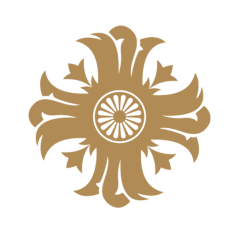 Cigánypasztorációs tematikus nap Kedvezményezett:		Boldog Ceferino Intézet (EFOP-1.3.4.-16-2017-00017) Projekt címe:			Pasztorációs programok a roma kultúra megőrzésének szolgálatábanHelyszín:			Római Katolikus Templom, Karitsz ház 3600 Ózd, Ív út 2.  13:30-19:00A program leírásaA Boldog Ceferino Intézet 2018 március 03.-án tartotta az EFOP-1.3.4-16-2017-00017 azonosítási számon nyilvántartott projekt keretén belül megrendezett, cigánypasztorációs tematikus napját az Ózdi Római Katolikus Templomban, illetve a mellette található Karitász házban. A meghívottak érkezése és a regisztráció után cigánypasztorációs misét tartott Mischinger 
Ferenc Ózdi plébános és Balázs József atya, az Egri Főegyházmegye cigánypasztorációs referense. A misén a Szendrőládi cigány dicsőítő zenekar játszott. A szentmisét követően az Ózdi Karitász házba folytatódott az esemény. Először tanúságtételt hallottunk egy olyan cigány házaspártól, akik több mint tíz éve foglalkoznak cigány testvéreikkel. Az elmúlt évek hitbéli tapasztalatairól és a cigányság integrációjának lehetőségeiről beszéltek közösen. Tanúságtételüket követően beálltak ők is a zenekarba, mivel maguk is évtizedek óta tagjai a csapatnak és együtt kezdtek el dicsőíteni. Az autentikus cigány hangszereléssel (gitár, ceglédi kanna, kanál, harmonika) megszólaltatott dallamok és a vérpezsdítő ritmus, nagyon gyorsan jó hangulatot teremtett a házban. Sokan együtt énekelték az énekeket a Szendrőládi kis csapattal. A hangulatot csak fokozta, hogy a helyi cigány misszió gyümölcse ként létrejött, fiatalokból álló cigány néptánc csoport is bekapcsolódott a műsorba. Autentikus cigány táncukat látva a közönség soraiból is többen el kezdtek táncolni. A zenés, táncos együttlétnek, a dalok hitet és keresztény értékeket közvetítő szövege mellett mélyen megragadta a részvevőket a két zenés-táncos blokk közötti újabb tanúságtétel. Az újabb zenés-táncos bemutatót követően Berki Tamás cigány származású cigánypasztorációs lelkipásztori munkatárs hirdette az igét és hívta meg a cigány testvéreket a plébánián elindult csoportokba. A Szendrőládi dicsőítő zenekar, még akkor sem hagyta abba a zenélést, amikor a Karitász ház mások két termében megterített asztalokhoz invitáltuk a resztvevőket. Ezzel az eseménnyel zárult a cigánypasztorációs tematikus nap. A rendezvény az előzetesen megtervezett programterv alapján zajlott, tartalmában és időbeosztásában a meghívóban feltüntettek szerint. Esztergom, 2018. március 05									Farkas Gábor 							                Boldog Ceferino Intézet 